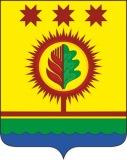 В соответствии с частью 2.1. статьи 36 Федерального закона от 06.10.2003 № 131-ФЗ «Об общих принципах организации местного самоуправления в Российской Федерации», руководствуясь Порядком проведения конкурса по отбору кандидатур на должность главы Шумерлинского муниципального округа Чувашской Республики, утвержденным решением Собрания депутатов Шумерлинского муниципального округа Чувашской Республики от 07.10.2021 № 1/17,Собрание депутатов Шумерлинского муниципального округаЧувашской Республики решило:1. Создать конкурсную комиссию в количественном составе 8 человек для проведения конкурса по отбору кандидатур на должность главы Шумерлинского муниципального округа Чувашской Республики (далее – Конкурсная комиссия).2. Утвердить состав конкурсной комиссии от Собрания депутатов Шумерлинского муниципального округа Чувашской Республики в следующем составе:1) Леонтьев Борис Геннадьевич – председатель Собрания депутатов Шумерлинского муниципального округа, депутат по Ходарскому одномандатному избирательному округу №13;2) Губанов Андрей Алексеевич - депутат по Волжскому одномандатному избирательному округу № 6, заместитель председателя Собрания депутатов Шумерлинского муниципального округа;3) Иванов Александр Владимирович –  председатель Общественного совета Шумерлинского района;4) Фокина Ирина Владимировна – начальник отдела организационно-контрольной и кадровой работы администрации Шумерлинского района.3. Обратиться к Главе Чувашской Республики с ходатайством о назначении 4 членов конкурсной комиссии для проведения конкурса по отбору кандидатур на должность главы Шумерлинского муниципального округа Чувашской Республики.              ЧĂВАШ РЕСПУБЛИКИÇĚМĚРЛЕ РАЙОНĚ ЧУВАШСКАЯ РЕСПУБЛИКАШУМЕРЛИНСКИЙ РАЙОНÇĚМĚРЛЕ МУНИЦИПАЛИТЕТОКРУГĔН ДЕПУТАТСЕН ПУХĂВĚ ЙЫШĂНУ07.10.2021  1/19 № Çемěрле хулиСОБРАНИЕ ДЕПУТАТОВШУМЕРЛИНСКОГО МУНИЦИПАЛЬНОГО ОКРУГАРЕШЕНИЕ07.10.2021  № 1/19город ШумерляО назначении членов конкурсной комиссии по проведению конкурса по отбору кандидатур на должность главы Шумерлинского муниципального округа Чувашской РеспубликиПредседатель Собрания депутатов Шумерлинского муниципального округа                                         Леонтьев Б.Г.